ESTADO DE SANTA CATARINA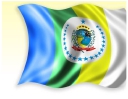 GOVERNO MUNICIPAL ABELARDO LUZTERRITÓRIO DA CIDADANIA MEIO OESTE CONTESTADOANOS FINAIS - MATEMÁTICAD – DoutoradoMe – MestradoE – EspecializaçãoG – GraduaçãoM - MagistérioO tempo de serviço total e na área modificou-se devido ao acréscimo de doze meses para todos os profissionais da rede municipal de educação. Não havendo alteração na classificação geralNºSERVIDORC.H.TEMPO DE SERVIÇOTEMPO DE SERVIÇODATA DE INGRESSOiTITULAÇÃO ACADÊMICAiTITULAÇÃO ACADÊMICAiTITULAÇÃO ACADÊMICAiTITULAÇÃO ACADÊMICAiTITULAÇÃO ACADÊMICAPONTUAÇÃO TOTALiiIDADENº DE FILHOSTOTALNA ÁREADMEEGM01Iracema Menegazzo GrespanAPOSENTADA02Jurema Teresinha Noal Trentin2017826701/03/20008803Jurema Teresinha Noal Trentin2016624901/03/2001 8 804Sérgio Girardi20149223,501/08/2002 8 8 0 1605Daiana Muniz3089133,502/08/2007 8 8 0 1606Cristiane Ferronato Galeski208412611/01/2008 8 8 0 16